projektas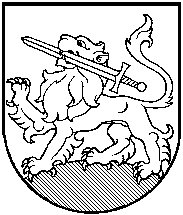 RIETAVO SAVIVALDYBĖS TARYBASPRENDIMASDĖL RIETAVO SAVIVALDYBĖS VISUOMENĖS SVEIKATOS RĖMIMO SPECIALIOSIOS PROGRAMOS 2015 METŲ LĖŠŲ PASKIRSTYMO PATVIRTINIMO2015 m. birželio  d.  Nr. T1-Rietavas	Vadovaudamasi Lietuvos Respublikos sveikatos sistemos įstatymo 63 straipsnio 1 dalimi,  Visuomenės sveikatos rėmimo specialiosios programos 2015 metų priemonėms įgyvendinti lėšų sąmata ir atsižvelgdama į Bendruomenės sveikatos tarybos siūlymą, Rietavo savivaldybės taryba n u s p r e n d ž i a: Patvirtinti Rietavo savivaldybės Visuomenės sveikatos rėmimo specialiosios programos 2015 metų lėšų paskirstymą (pridedama). Sprendimas gali būti skundžiamas Lietuvos Respublikos administracinių bylų teisenos įstatymo nustatyta tvarka.	Savivaldybės meras								   					           PATVIRTINTA	  			        		 	Rietavo savivaldybės tarybos			             			  2015 m. birželio    d.			     		              sprendimu Nr. T1- RIETAVO SAVIVALDYBĖS VISUOMENĖS SVEIKATOS RĖMIMO SPECIALIOSIOS PROGRAMOS 2015 METŲ LĖŠŲ PASKIRSTYMASAIŠKINAMASIS RAŠTAS PRIE SPRENDIMO ,,DĖL  RIETAVO SAVIVALDYBĖS VISUOMENĖS SVEIKATOS RĖMIMO SPECIALIOSIOS PROGRAMOS 2015 METŲ LĖŠŲ PASKIRSTYMO PATVIRTINIMO“ PROJEKTO2015-06-04Rietavas1. Sprendimo projekto esmė. Projektu siūloma patvirtinti Rietavo savivaldybės Visuomenės sveikatos rėmimo specialiosios programos lėšų paskirstymą. 2. Kuo vadovaujantis parengtas sprendimo projektas. Sprendimo projektas parengtas vadovaujantis Lietuvos Respublikos sveikatos sistemos įstatymo 63 straipsnio 1 dalimi,  Visuomenės sveikatos rėmimo specialiosios programos 2015 metų priemonėms įgyvendinti lėšų sąmata.3. Tikslai ir uždaviniai. Paskirstyti 2015 metų Visuomenės sveikatos rėmimo specialiajai programai skirtas lėšas. 4. Laukiami rezultatai.Finansuojami sveikatinimo projektai, skirti Rietavo savivaldybės bendruomenei.5. Kas inicijavo sprendimo  projekto rengimą.Savivaldybės administracijos Sveikatos, socialinės paramos ir rūpybos skyrius.6. Sprendimo projekto rengimo metu gauti specialistų vertinimai.Neigiamų specialistų vertinimų negauta.7. Galimos teigiamos ar neigiamos sprendimo priėmimo pasekmės.Neigiamų pasekmių nenumatyta.8. Lėšų poreikis sprendimo įgyvendinimui.Sprendimo įgyvendinimui reikės Rietavo savivaldybės biudžeto lėšų.9. Antikorupcinis vertinimas.Nereikalingas.Sveikatos, socialinės paramos ir rūpybos skyriaus vedėja			         Jolita Alseikienė			Eil.Nr.Programos pavadinimasProgramą vykdanti institucijaIšlaidų paskirtisIšlaidos (EUR)1.„Tau duotas vienas gyvenimas, saugok jį“Rietavo Lauryno Ivinskio gimnazijaPriemonės pirmos pagalbos vykdymui, kanceliarinės prekės, prizai150,002.Moksleiviai prieš AIDS ir narkotikusRietavo Lauryno Ivinskio gimnazijaKanceliarinės prekės, prizai150,003.„Sveikata – brangiausias turtas“Sutrikusio intelekto žmonių globos bendrija „Rietavo viltis“Baseino paslaugos, transporto nuoma, kanceliarinės prekės, prizai540,004.„Netaisyklingos laikysenos, stuburo iškrypimų korekcija“VšĮ Rietavo PSPCDarbo užmokestis ir soc. draudimas, priemonės projektui vykdyti300,005.„Paauglystės problemų sprendimas“VšĮ Rietavo PSPCDarbo užmokestis ir soc. draudimas300,006. „Sveikata – brangiausias žmogaus turtas“VšĮ Rietavo PSPCCholesterolio juostelėms įsigyti, mažavertės priemonės190,007.„Mes – Rietavo sveikuoliukai“Rietavo lopšelis – darželisMažavertės priemonės, sportinis inventorius300,008.„Aš, tėtis ir mama – mūsų sportinė, sveika šeima“Žadvainių pagrindinė mokyklaSportinis inventorius, mažavertės priemonės250,009.„Į kovą su tuberkulioze“UAB „Rietavo šeimos daktaras“Tuberkulino mėginiams, vienkartinėms priemonėms įsigyti364,0010.„Aš – laimingas ir sveikas dienos centro vaikas“VšĮ Tverų dienos centrasMaitinimas, prizai, mažavertės priemonės300,0010.„Pedikuliozė vis dar aktyvi, kovokime su ja“BĮ Rietavo socialinių paslaugų centrasMedikamentai nuo pedikuliozės250,009.„Sveiko gyvenimo būdo formavimas neįgaliųjų bendruomenėje“Rietavo savivaldybės neįgaliųjų draugijaTransporto išlaidos, darbo užmokestis ir soc. draudimas, mažavertės priemonės 540,0010.„Sporto kompleksas dideliems ir mažiems“Asociacija „Rietavo bendruomenė“Vaikų žaidimo aikštelės įrengimas1 000,00Iš visoIš visoIš visoIš viso4 634,00